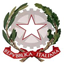 Istituto Comprensivo “Pietro Giannone” Ischitella (FG)e-mail: fgic80700v@istruzione.it -  pec: fgic80700v@pec.istruzione.it -  website: www.icgiannone.ittel.0884996364 – C.M. FGIC80700V – C.F. 84004620716Codice Univoco Ufficio: UF9ARM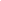 RICHIESTA ATTRIBUZIONE INCARICO FUNZIONI STRUMENTALIAL PIANO DELL’OFFERTA FORMATIVA  A.S. 2020/2021Al Dirigente Scolastico  Oggetto: Richiesta attribuzione incarico funzione strumentale A.S. 2020/2021 Il/La sottoscritto/a ______________________________________, docente a tempo determinato/indeterminato in servizio presso questo istituto nel seguente ordine di scuola InfanziaPrimariaSecondaria di 1° grado,CHIEDEl’attribuzione della seguente funzione strumentale al Piano dell’Offerta Formativa, identificata dal Collegio dei Docenti:Funzione strumentale – Area- Plesso_______________________________________________________________ A tal fine dichiara di:-di essere consapevole di svolgere l'incarico in orario non di servizio-di possedere conoscenze informatiche e multimediali-di essere di ruolo in questo istitutoIschitella, ___/___/______										FIRMA								______________________Di possedere i seguenti  certificati di formazione inerenti la funzione richiesta:………………………………………………………………………………………………………………………………………………………………………………………………………………………………………………..Di possedere  esperienze nell’area della funzione scelta:…………………………………………………………………….……………………………………………………………………..……………………………………………………………………Di essere  disponibile a partecipare ad iniziative di formazione:………………………………………………………………………..……………………………………………………………………..…………………………………………………………………..Di possedere  competenze organizzative, gestionali e relazionali documentabili:……………………………………………………………………..…………………………………………………………………….------------------------------------------------------------------------------EVENTUALE PROGETTO INERENTE LO SVOLGIMENTO DELLA FUNZIONE O PER IL MIGLIORAMENTODELLA STESSA.……………………………………………………………………………………………………………...……………………………………………………………………………………………………………....……………………………………………………………………………………………………………...